АДМИНИСТРАЦИЯ МУНИЦИПАЛЬНОГО ОБРАЗОВАНИЯ «НОВОДУГИНСКИЙ РАЙОН» СМОЛЕНСКОЙ ОБЛАСТИПОСТАНОВЛЕНИЕот 30.12.2020 № 235 О внесении изменения в муниципальную программу «Транспортное обеспечение деятельности органов местного самоуправления муниципального образования «Новодугинский район» Смоленской области»Руководствуясь статьей 179 Бюджетного кодекса Российской Федерации, Федеральным законом от 06.10.2003 № 131-ФЗ «Об общих принципах организации местного самоуправления в Российской Федерации», Уставом муниципального образования «Новодугинский район» Смоленской области (новая редакция), Администрация муниципального образования «Новодугинский район» Смоленской области  п о с т а н о в л я е т:1. Внести в муниципальную программу «Транспортное обеспечение деятельности органов местного самоуправления муниципального образования «Новодугинский район» Смоленской области на 2014 - 2017 годы», утвержденную постановлением Администрации муниципального образования «Новодугинский район» Смоленской области от 20.01.2014 № 2 (в ред. постановлений Администрации муниципального образования «Новодугинский район» Смоленской области от 20.02.2015 № 44; от 27.01.2016 № 14, от 12.01.2017 № 1, от 24.03.2017            № 59, от 29.12.2017 № 187, от 29.12.2018 № 243) изменение, изложив ее в новой редакции согласно приложению.2. Контроль за исполнением настоящего постановления оставляю за собой.Глава муниципального образования «Новодугинский район» Смоленской области	                                                                                  В.В. Соколов Приложение к постановлению Администрациимуниципального образования«Новодугинский район»Смоленской области30.12.2020 № 235 МУНИЦИПАЛЬНАЯ ПРОГРАММА  Транспортное обеспечение деятельности органовместного самоуправления муниципального образования«Новодугинский район» Смоленской области (новая редакция)с. НоводугиноПАСПОРТмуниципальной программыТранспортное обеспечение деятельности органовместного самоуправления муниципального образования«Новодугинский район» Смоленской области 1.Общая характеристика социально - экономической сферы реализации муниципальной программы.Муниципальное казенное автотранспортное учреждение Администрации муниципального образования «Новодугинский район» Смоленской области является бюджетной некоммерческой организацией, обладает правами юридического лица и Уставом, Бюджетный учет осуществляется в соответствии с Федеральным законом  «Бухгалтерский учет», бюджетным законодательством, иными нормативными актами Российской Федерации и Инструкцией по бюджетному учету, утвержденной приказом Министерства финансов РФ от 30.12.2008 года № 148н., инструкцией  174Н (162Н)Учетная политика реализуется в рамках единой государственной политики через рабочий план счетов бюджетного учета по программе Турбо-Бухгалтер (в конфигурации Бюджет-бухгалтерия, Бюджет-зарплата, Смарт - бюджет).Расходы на обеспечение деятельности МКАУ АМО «Новодугинский район» Смоленской области осуществляются в соответствии со сметой доходов и расходов.Основные средства принимаются к учету их первоначальной стоимости. Каждому объекту основных средств, присваивается свой инвентарный номер. К бухгалтерскому учету материальные запасы принимаются и списываются по фактической стоимости.Ведение кассовых и банковских операций осуществляется в соответствии с требованиями «Порядка ведения кассовых операций», утвержденным решением Совета Директоров Банка России от 22.09.1993 № 40 (письмо ЦБ России от 04.10.1993 № 18)В Муниципальном казенном автотранспортном учреждении Администрации муниципального образования «Новодугинский район» Смоленской области (далее - МКАУ АМО) имеется 10 легковых автомобилей. Год выпуска автомобилей с 2006 года по 2020 год. Первоначальная стоимость основных средств автомобилей на 01.01.2020г  составила 6333,2 тыс. руб., в 2020 году было приобретено 2 автомобиля на сумму 2480,0, итого на 31.01.2021год первоначальная стоимость основных средств автомобилей  составила 8813,2 тыс. руб.,     износ на 01.01.2021 год составил 74,13% в сумме 229,5 тыс.руб., В 2021г. Требуется проведение капитального ремонта 4(четырех) автомашин, текущего ремонта по мере необходимости в процессе эксплуатации 6 машин . На балансе учреждения находятся 2 гаража: первоначальная стоимость 1160,1тыс.руб., износ на 01.01.2021 год составил 91,66% в сумме 1141,3тыс.руб. Так же имеется прочее движимое имущество на сумму 65,7 тысяч рублей, приобретено на 2020год ОС на сумму 260,6 тысяч руб. износ 62,6%.Проведен анализ реализации муниципальной программы за 2020 год:- исполнения муниципального задания:Пробег автомобилей за 2020год: план 320тыс. км, факт 322 тыс.км, 100,6% выполнение-удовлетворенность потребителей услугой:План 2020год 100% факт 100%-отсутствие аварий и нарушений  ПДД:План 2020год отсутствие аварий НОЛЬ факт  НОЛЬПлан 2020 год нарушение ПДД НОЛЬ факт НОЛЬ-объем финансирования мероприятий программы:План 2020 год 8111,9 тыс. руб.,2. Приоритеты муниципальной политики в сфере реализации муниципальной программы, цели, целевые показатели, описание ожидаемых конечных результатов, сроки и этапы реализации муниципальной программы.Цель муниципальной программы:-Обеспечение деятельности Муниципального казенного автотранспортного учреждения Администрации муниципального образования «Новодугинский район» Смоленской области, предоставление автотранспортных услуг органам местного самоуправления муниципального образования «Новодугинский район» Смоленской области, структурным подразделениям Администрации муниципального образования «Новодугинский район» Смоленской области и надлежащее содержание здания гаражей, автомобилей Муниципального казенного автотранспортного учреждения Администрации муниципального образования «Новодугинский район» Смоленской областиЦелевые реализации показателей муниципальной программы:- Высокий уровень обеспеченности транспортными средствами, содержания здания гаражей, автомобилей в надлежащем порядке. Увязанный по задачам, ресурсам, исполнителями и сроком осуществления комплекс мероприятий, ориентированных на достижении межведомственных целей и задач, отдельных отраслей муниципального хозяйства.Целевые показатели на 2014-2023 годы в приложении № 1 к данной муниципальной программе.Сроки реализации муниципальной программы 2014-2023 годы.3. Обобщенная характеристика основных мероприятий муниципальной программыРеализация мероприятий муниципальной программы осуществляется МКАУ АМО «Новодугинский район» Смоленской области (далее также - исполнитель Программы) в соответствии с перечнем мероприятий Программы, приведенным в приложении № 2 к настоящей Программе.3.1.Исполнитель Программы обеспечивает ее реализацию посредством применения оптимальных методов управления процессом реализации Программы, исходя из ее содержания, выявляет технические и организационные проблемы в ходе реализации Программы и разрабатывает предложения по их решению.3.2.Исполнитель Программы реализует мероприятия Программы самостоятельно в пределах утвержденных объёмов бюджетных ассигнований. Реализация Программы осуществляется, в том числе и на основе муниципальных контрактов (договоров), заключаемых исполнителем Программы в соответствии с законодательством Российской Федерации.3.3.Контроль за реализацией мероприятий Программы осуществляет Администрация муниципального образования «Новодугинский район» Смоленской области.4. Обоснование ресурсного обеспечения муниципальной программы.Общий объём финансирования Программы составляет 70811,9 тыс. рублей, в том числе по годам:2014- 6090,6 тыс. рублей;2015- 6313,0 тыс. рублей;2016- 7030,0 тыс. рублей;2017- 6526,8 тыс. рублей;          2018-7966,2 тыс. рублей;               2019- 7075,8тыс. рублей;2020- 8111,9 тыс. рублей;2021 -7254,2 тыс. рублей;2022 – 7221,7 тыс. рублей;2023 – 7221,7 тыс. рублей.Источник финансирования Программы – бюджет муниципального образования «Новодугинский район» Смоленской области (далее – местный бюджет).Объемы финансирования мероприятий Программы подлежат ежегодному уточнению с учётом норм решения о бюджете муниципального образования «Новодугинский район» Смоленской области на соответствующий финансовый год, предусматривающих средства на реализацию Программы.ЦЕЛЕВЫЕ ПОКАЗАТЕЛИреализации муниципальной программыТранспортное обеспечение деятельности органов местного самоуправления муниципального образования «Новодугинский район» Смоленской области ПЛАН реализации муниципальной программы Транспортное обеспечение деятельности органов местного самоуправления муниципального  образования «Новодугинский район» Смоленской области Визы:Р.И. Доля            ____________________    ____  «_______________» 2020 годЕ.Л. Рожко          ____________________    ____  «_______________» 2020 годД.А. Романова    ____________________    ____  «_______________» 2020 годС.Н. Эминова     ____________________    ____  «_______________» 2020 годАдминистратор муниципальной программы Администрация муниципального образования «Новодугинский район» Смоленской областиОтветственные исполнители подпрограмм муниципальной программы -Исполнители основных мероприятий муниципальной программы Муниципальное казенное автотранспортное учреждение Администрации муниципального образования «Новодугинский район» Смоленской областиНаименование подпрограмм муниципальной программы-Цель муниципальной программыОбеспечение деятельности Муниципального казенного автотранспортного учреждения Администрации муниципального образования «Новодугинский район» Смоленской области, предоставление автотранспортных услуг органам местного самоуправления муниципального образования «Новодугинский район» Смоленской области, структурным подразделениям Администрации муниципального образования «Новодугинский район» Смоленской области и надлежащее содержание здания гаражей, автомобилей Муниципального казенного автотранспортного учреждения Администрации муниципального образования «Новодугинский район» Смоленской областиЦелевые показатели реализации муниципальной программы Высокий уровень обеспеченности транспортными средствами, содержания здания гаражей, автомобилей в надлежащем порядке. Увязанный по задачам, ресурсам, исполнителями и сроком осуществления комплекс мероприятий, ориентированных на достижении межведомственных целей и задач, отдельных отраслей муниципального хозяйства.Сроки (этапы) реализации муниципальной программы2014-2023 годыОбъемы ассигнований муниципальной программы (по годам реализации и в разрезе источников финансирования)Общий объем финансирования  Программы составляет 70811,9 тыс.   рублей, в том числе по годам: 2014-6090,6 тыс. рублей;2015-6313,0 тыс. рублей;2016-7030 тыс. рублей;2017-6526,8 тыс. рублей;2018-7966,2 тыс. рублей;     2019- 7075,8тыс. рублей;2020- 8111,9 тыс.рублей;2021- 7254,2 тыс.рублей;2022 – 7221,7 тыс.рублей;2023 – 7221,7 тыс. рублей.Источник финансирования Программы - средства местного бюджета муниципального образования «Новодугинский  район» Смоленской областиОжидаемые результаты реализациимуниципальной программы-уровень обеспеченности транспортными средствами, - уровень содержания автопарка и здания гаражей в надлежащем порядке;100%  выполнение целевых показателейПриложение № 1к муниципальной программеТранспортное обеспечение деятельности органов местногосамоуправления муниципального образования  «Новодугинский район» Смоленской области  на 2014-2023годы№ п/пНаименование показателяЕдиница измеренияБазовое значение показателей по годамБазовое значение показателей по годамПланируемое значение показателей (на очередной финансовый год и плановый период)Планируемое значение показателей (на очередной финансовый год и плановый период)Планируемое значение показателей (на очередной финансовый год и плановый период)№ п/пНаименование показателяЕдиница измерения2-й год до начала реализации муниципальной программы2013г1-й год до начала реализации муниципальной программы2014г1-й год реализации муниципальной программы2021г2-й год реализации муниципальной программы2022г3-й год реализации муниципальной программы2023г12345678Цель 1 муниципальной программы.  Обеспечение деятельности Муниципального казенного автотранспортного учреждения Администрации муниципального образования «Новодугинский район» Смоленской области, предоставление автотранспортных услуг органам местного самоуправления муниципального образования «Новодугинский район» Смоленской области, структурным подразделениям Администрации муниципального образования «Новодугинский район» Смоленской области и надлежащее содержание здания гаражей, автомобилей Муниципального казенного автотранспортного учреждения Администрации муниципального образования «Новодугинский район» Смоленской областиЦель 1 муниципальной программы.  Обеспечение деятельности Муниципального казенного автотранспортного учреждения Администрации муниципального образования «Новодугинский район» Смоленской области, предоставление автотранспортных услуг органам местного самоуправления муниципального образования «Новодугинский район» Смоленской области, структурным подразделениям Администрации муниципального образования «Новодугинский район» Смоленской области и надлежащее содержание здания гаражей, автомобилей Муниципального казенного автотранспортного учреждения Администрации муниципального образования «Новодугинский район» Смоленской областиЦель 1 муниципальной программы.  Обеспечение деятельности Муниципального казенного автотранспортного учреждения Администрации муниципального образования «Новодугинский район» Смоленской области, предоставление автотранспортных услуг органам местного самоуправления муниципального образования «Новодугинский район» Смоленской области, структурным подразделениям Администрации муниципального образования «Новодугинский район» Смоленской области и надлежащее содержание здания гаражей, автомобилей Муниципального казенного автотранспортного учреждения Администрации муниципального образования «Новодугинский район» Смоленской областиЦель 1 муниципальной программы.  Обеспечение деятельности Муниципального казенного автотранспортного учреждения Администрации муниципального образования «Новодугинский район» Смоленской области, предоставление автотранспортных услуг органам местного самоуправления муниципального образования «Новодугинский район» Смоленской области, структурным подразделениям Администрации муниципального образования «Новодугинский район» Смоленской области и надлежащее содержание здания гаражей, автомобилей Муниципального казенного автотранспортного учреждения Администрации муниципального образования «Новодугинский район» Смоленской областиЦель 1 муниципальной программы.  Обеспечение деятельности Муниципального казенного автотранспортного учреждения Администрации муниципального образования «Новодугинский район» Смоленской области, предоставление автотранспортных услуг органам местного самоуправления муниципального образования «Новодугинский район» Смоленской области, структурным подразделениям Администрации муниципального образования «Новодугинский район» Смоленской области и надлежащее содержание здания гаражей, автомобилей Муниципального казенного автотранспортного учреждения Администрации муниципального образования «Новодугинский район» Смоленской областиЦель 1 муниципальной программы.  Обеспечение деятельности Муниципального казенного автотранспортного учреждения Администрации муниципального образования «Новодугинский район» Смоленской области, предоставление автотранспортных услуг органам местного самоуправления муниципального образования «Новодугинский район» Смоленской области, структурным подразделениям Администрации муниципального образования «Новодугинский район» Смоленской области и надлежащее содержание здания гаражей, автомобилей Муниципального казенного автотранспортного учреждения Администрации муниципального образования «Новодугинский район» Смоленской областиЦель 1 муниципальной программы.  Обеспечение деятельности Муниципального казенного автотранспортного учреждения Администрации муниципального образования «Новодугинский район» Смоленской области, предоставление автотранспортных услуг органам местного самоуправления муниципального образования «Новодугинский район» Смоленской области, структурным подразделениям Администрации муниципального образования «Новодугинский район» Смоленской области и надлежащее содержание здания гаражей, автомобилей Муниципального казенного автотранспортного учреждения Администрации муниципального образования «Новодугинский район» Смоленской областиЦель 1 муниципальной программы.  Обеспечение деятельности Муниципального казенного автотранспортного учреждения Администрации муниципального образования «Новодугинский район» Смоленской области, предоставление автотранспортных услуг органам местного самоуправления муниципального образования «Новодугинский район» Смоленской области, структурным подразделениям Администрации муниципального образования «Новодугинский район» Смоленской области и надлежащее содержание здания гаражей, автомобилей Муниципального казенного автотранспортного учреждения Администрации муниципального образования «Новодугинский район» Смоленской области1.Уровень обеспеченности транспортными средствами %1001001001001002.Уровень содержания здания гаражей  в надлежащем порядке%100100100100100Приложение №2к муниципальной программеТранспортное обеспечение деятельности органов местного самоуправления муниципального образования «Новодугинский район»Смоленской области  на 2014-2023годы№ п/пНаименование Исполни-тельмероприятия 
Источник финан-сового обеспече-ния (расшиф-ровать)Объем средств на реализацию муниципальной программы на очередной финансовый год и плановый период (тыс. рублей)Объем средств на реализацию муниципальной программы на очередной финансовый год и плановый период (тыс. рублей)Объем средств на реализацию муниципальной программы на очередной финансовый год и плановый период (тыс. рублей)Объем средств на реализацию муниципальной программы на очередной финансовый год и плановый период (тыс. рублей)Планируемое значение показателя реализации муниципальной программы на очередной финансовый год и плановый периодПланируемое значение показателя реализации муниципальной программы на очередной финансовый год и плановый периодПланируемое значение показателя реализации муниципальной программы на очередной финансовый год и плановый период№ п/пНаименование Исполни-тельмероприятия 
Источник финан-сового обеспече-ния (расшиф-ровать)Текущий  финансовый 2020 годочередной финансо-вый 2021 год1-й год планового периода 2022г2-й год планового периода2023гочередной финансовый 2021год1-й год планового периода2022г2-й год планового периода 2023г12345678910111.Обеспечение деятельности МКАУ АМО «Новодугинский район» Смоленской области1.Обеспечение деятельности МКАУ АМО «Новодугинский район» Смоленской области1.Обеспечение деятельности МКАУ АМО «Новодугинский район» Смоленской области1.Обеспечение деятельности МКАУ АМО «Новодугинский район» Смоленской области1.Обеспечение деятельности МКАУ АМО «Новодугинский район» Смоленской области1.Обеспечение деятельности МКАУ АМО «Новодугинский район» Смоленской области1.Обеспечение деятельности МКАУ АМО «Новодугинский район» Смоленской области1.Обеспечение деятельности МКАУ АМО «Новодугинский район» Смоленской области1.Обеспечение деятельности МКАУ АМО «Новодугинский район» Смоленской области1.Обеспечение деятельности МКАУ АМО «Новодугинский район» Смоленской области1.Обеспечение деятельности МКАУ АМО «Новодугинский район» Смоленской областиОсновное мероприятие  Материально-техническое и финансово-хозяйственное обеспечение деятельности  УчрежденияОсновное мероприятие  Материально-техническое и финансово-хозяйственное обеспечение деятельности  УчрежденияОсновное мероприятие  Материально-техническое и финансово-хозяйственное обеспечение деятельности  УчрежденияОсновное мероприятие  Материально-техническое и финансово-хозяйственное обеспечение деятельности  УчрежденияОсновное мероприятие  Материально-техническое и финансово-хозяйственное обеспечение деятельности  УчрежденияОсновное мероприятие  Материально-техническое и финансово-хозяйственное обеспечение деятельности  УчрежденияОсновное мероприятие  Материально-техническое и финансово-хозяйственное обеспечение деятельности  УчрежденияОсновное мероприятие  Материально-техническое и финансово-хозяйственное обеспечение деятельности  УчрежденияОсновное мероприятие  Материально-техническое и финансово-хозяйственное обеспечение деятельности  УчрежденияОсновное мероприятие  Материально-техническое и финансово-хозяйственное обеспечение деятельности  УчрежденияОсновное мероприятие  Материально-техническое и финансово-хозяйственное обеспечение деятельности  Учреждения1.1.Уровень обеспеченности транспортными средствами (%) хххххх1001001001.2.Уровень содержания здания гаражей  в надлежащем порядке (%)хххххх1001001001.3.Материально-техническое и финансово-хозяйственное обеспечение деятельности МКАУ АМО «Новодугинский район» Смоленской области (тыс.руб.)МКАУ АМО «Новодугинский район» Смоленской областибюджет муниципального образования «Новодугинский район» Смоленской области4351,85368,05368,05368,0хххИтого по основному мероприятию 1 цели 1 муниципальной программы 1Итого по основному мероприятию 1 цели 1 муниципальной программы 14381,85368,05368,05368,0ххх2.Автотранспортное обслуживание органов местного самоуправления муниципального образования «Новодугинский район» Смоленской области, структурных подразделений Администрации муниципального образования «Новодугинский район» Смоленской области2.Автотранспортное обслуживание органов местного самоуправления муниципального образования «Новодугинский район» Смоленской области, структурных подразделений Администрации муниципального образования «Новодугинский район» Смоленской области2.Автотранспортное обслуживание органов местного самоуправления муниципального образования «Новодугинский район» Смоленской области, структурных подразделений Администрации муниципального образования «Новодугинский район» Смоленской области2.Автотранспортное обслуживание органов местного самоуправления муниципального образования «Новодугинский район» Смоленской области, структурных подразделений Администрации муниципального образования «Новодугинский район» Смоленской области2.Автотранспортное обслуживание органов местного самоуправления муниципального образования «Новодугинский район» Смоленской области, структурных подразделений Администрации муниципального образования «Новодугинский район» Смоленской области2.Автотранспортное обслуживание органов местного самоуправления муниципального образования «Новодугинский район» Смоленской области, структурных подразделений Администрации муниципального образования «Новодугинский район» Смоленской области2.Автотранспортное обслуживание органов местного самоуправления муниципального образования «Новодугинский район» Смоленской области, структурных подразделений Администрации муниципального образования «Новодугинский район» Смоленской области2.Автотранспортное обслуживание органов местного самоуправления муниципального образования «Новодугинский район» Смоленской области, структурных подразделений Администрации муниципального образования «Новодугинский район» Смоленской области2.Автотранспортное обслуживание органов местного самоуправления муниципального образования «Новодугинский район» Смоленской области, структурных подразделений Администрации муниципального образования «Новодугинский район» Смоленской области2.Автотранспортное обслуживание органов местного самоуправления муниципального образования «Новодугинский район» Смоленской области, структурных подразделений Администрации муниципального образования «Новодугинский район» Смоленской области2.Автотранспортное обслуживание органов местного самоуправления муниципального образования «Новодугинский район» Смоленской области, структурных подразделений Администрации муниципального образования «Новодугинский район» Смоленской области2.5.Уровень обеспеченности транспортными средствами (%)хххххх1001001002.6.Уровень содержания здания гаражей  в надлежащем порядке (%)хххххх1001001002.7.Обеспечение транспортными средствами органов местного самоуправления муниципального образования «Новодугинский район» Смоленской области, структурных подразделений Администрации муниципального образования «Новодугинский район» Смоленской области (тыс.руб.)МКАУ АМО «Новодугинский район» Смоленской областибюджет муниципального образования «Новодугинский район» Смоленской области3668,31825,61825,61825,6хххИтого по основному мероприятию 2 цели 1 муниципальной программы 1Итого по основному мероприятию 2 цели 1 муниципальной программы 13668,31825,61825,61825,6ххх3. Хозяйственное обеспечение деятельности МКАУ АМО «Новодугинский район» Смоленской области3. Хозяйственное обеспечение деятельности МКАУ АМО «Новодугинский район» Смоленской области3. Хозяйственное обеспечение деятельности МКАУ АМО «Новодугинский район» Смоленской области3. Хозяйственное обеспечение деятельности МКАУ АМО «Новодугинский район» Смоленской области3. Хозяйственное обеспечение деятельности МКАУ АМО «Новодугинский район» Смоленской области3. Хозяйственное обеспечение деятельности МКАУ АМО «Новодугинский район» Смоленской области3. Хозяйственное обеспечение деятельности МКАУ АМО «Новодугинский район» Смоленской области3. Хозяйственное обеспечение деятельности МКАУ АМО «Новодугинский район» Смоленской области3. Хозяйственное обеспечение деятельности МКАУ АМО «Новодугинский район» Смоленской области3. Хозяйственное обеспечение деятельности МКАУ АМО «Новодугинский район» Смоленской области3. Хозяйственное обеспечение деятельности МКАУ АМО «Новодугинский район» Смоленской областиМатериально-техническое и финансово-хозяйственное обеспечение деятельности МКАУ АМО «Новодугинский район» Смоленской области Материально-техническое и финансово-хозяйственное обеспечение деятельности МКАУ АМО «Новодугинский район» Смоленской области Материально-техническое и финансово-хозяйственное обеспечение деятельности МКАУ АМО «Новодугинский район» Смоленской области Материально-техническое и финансово-хозяйственное обеспечение деятельности МКАУ АМО «Новодугинский район» Смоленской области Материально-техническое и финансово-хозяйственное обеспечение деятельности МКАУ АМО «Новодугинский район» Смоленской области Материально-техническое и финансово-хозяйственное обеспечение деятельности МКАУ АМО «Новодугинский район» Смоленской области Материально-техническое и финансово-хозяйственное обеспечение деятельности МКАУ АМО «Новодугинский район» Смоленской области Материально-техническое и финансово-хозяйственное обеспечение деятельности МКАУ АМО «Новодугинский район» Смоленской области Материально-техническое и финансово-хозяйственное обеспечение деятельности МКАУ АМО «Новодугинский район» Смоленской области Материально-техническое и финансово-хозяйственное обеспечение деятельности МКАУ АМО «Новодугинский район» Смоленской области Материально-техническое и финансово-хозяйственное обеспечение деятельности МКАУ АМО «Новодугинский район» Смоленской области 2.9.Уровень обеспеченности транспортными средствами (%)хххххх1001001002.10.Уровень содержания здания гаражей  в надлежащем порядке (%)хххххх1001001002.11.Содержание здания гаражей, автомобилей МКАУ АМО «Новодугинский район» Смоленской области»МКАУ АМО «Новодугинский район» Смоленской областибюджет муниципального образования «Новодугинский район» Смоленской области61,860,628,128,1хххИтого по основному мероприятию 1 цели 2 муниципальной программы 1Итого по основному мероприятию 1 цели 2 муниципальной программы 161,860,628,128,1хххВсего по муниципальной программеВсего по муниципальной программе8111,97254,27221,77221,7хххОтп. 1 экз. – в делоИсп. ___________ Е. В. Алифиренко«         »  декабря 2020 г.Тел. 2-16-40Разослать:МКАУ АМОЭкономикаФин. управление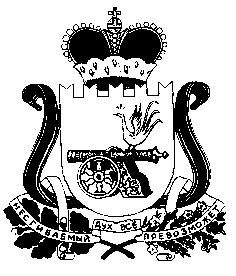 